SPRAWOZDANIE Z REALIZACJI PROGRAMU WSPÓŁPRACY 
POWIATU SUWALSKIEGO Z ORGANIZACJAMI POZARZĄDOWYMI
ORAZ INNYMI PODMIOTAMI WYMIENIONYMI W ART. 3 UST. 3 USTAWY O  DZIAŁALNOŚCI POŻYTKU PUBLICZNEGO I O WOLONTRIACIE ZA ROK 2017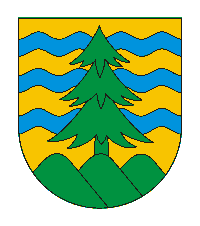 WSTĘP Współpraca Powiatu Suwalskiego z organizacjami pozarządowymi i innymi podmiotami prowadzącymi działalność w sferze pożytku publicznego opiera się na corocznie opracowywanym programie współpracy. W roku 2017 obowiązywał Program współpracy Powiatu Suwalskiego z organizacjami pozarządowymi oraz podmiotami wymienionymi w art. 3 ust. 3 ustawy o działalności pożytku publicznego 
i o wolontariacie, przyjęty Uchwałą nr XX/124/16 Rady Powiatu w Suwałkach w dniu 24 listopada 2016 r. Program ten wypracowany został na zasadach partnerskich, wspólnie z przedstawicielami Powiatu Suwalskiego – pracownikami wydziałów i samodzielnych stanowisk pracy Starostwa Powiatowego w Suwałkach oraz jednostek organizacyjnych Powiatu z uwzględnieniem konsultacji społecznych.Konsultacje społeczne zostały przeprowadzone w sposób określony w art. 5 ust. 5 ww. ustawy oraz zgodnie z regulaminem prowadzenia konsultacji ujętym w Uchwale nr XL/195/10 Rady Powiatu
w Suwałkach z dnia 28 października 2010 r.Konsultacje ogłoszone zostały w okresie od 28 października do 15 listopada 2016 roku. W tym czasie nie wpłynęła żadna opinia czy uwaga w konsultowanej sprawie.Program współpracy (…) określa m. in. cele, formy, zakres i zasady współpracy z organizacjami pozarządowymi oraz podmiotami prowadzącymi działalność w sferze pożytku publicznego. Program wyznacza kierunki i zamierzenia samorządu Powiatu Suwalskiego w działaniach
z organizacjami pozarządowymi w sferze pożytku publicznego z cyklicznym przeglądem
i aktualizacją tych działań.Celem głównym Programu Współpracy jest budowanie partnerstwa pomiędzy samorządem Powiatu Suwalskiego a organizacjami, które ma służyć diagnozowaniu i zaspokajaniu potrzeb mieszkańców powiatu, prowadzeniu efektywnej polityki społecznej oraz wzmacnianiu aktywności społeczności lokalnej.Zgodnie z treścią art. 5a ust. 3 ustawy z dnia 24 kwietnia 2003 roku o działalności pożytku publicznego i o wolontariacie, należy corocznie dokonać podsumowania i oceny realizacji Programu współpracy Powiatu Suwalskiego z organizacjami pozarządowymi oraz podmiotami wymienionymi w art. 3 ust. 3 ustawy o działalności pożytku publicznego i o wolontariacie w terminie nie później niż do dnia 31 maja  każdego roku za rok poprzedni.W okresie od 13 marca do 30 marca 2018 roku, pracownicy poszczególnych Wydziałów Starostwa oraz samodzielnych stanowisk pracy i powiatowych jednostek organizacyjnych, przygotowali  raporty dotyczące ich współpracy z organizacjami pozarządowymi w roku 2017. Niniejsze sprawozdanie zawiera opis współpracy z organizacjami pozarządowymi w ujęciu całego Powiatu Suwalskiego. WSPÓŁPRACA POWIATU SUWALSKIEGO Z ORGANIZACJAMI POZARZĄDOWYMIWspółpraca samorządu Powiatu Suwalskiego z organizacjami pozarządowymi miała charakter zarówno finansowy, jak i pozafinansowy.Współpraca o charakterze finansowym.Udzielanie dotacji organizacjom pozarządowym i innym podmiotom działającym w sferze pożytku publicznego.Ta forma współpracy polegała na zlecaniu organizacjom realizacji zadań publicznych należących do właściwości Powiatu Suwalskiego zgodnie z ustawą o samorządzie powiatowym. Odbywała 
się na zasadach określonych w ustawie o działalności pożytku publicznego i wolontariacie.Zlecanie realizacji zadań publicznych miało charakter:wspierania wykonywania zadań publicznych wraz z udzieleniem dotacji na dofinansowanie 
ich realizacji.Wspieranie zadań publicznych zrealizowane zostało na podstawie:przeprowadzenia otwartego konkursu ofert na mocy art. 11 ustawy o działalności pożytku publicznego i wolontariacie, orazz pominięciem konkursu ofert, w trybie art. 19a tejże ustawy.W 2017 roku ogłoszone zostały dwa konkursy na realizację zadania publicznego jeden z zakresu sportu i kultury fizycznej pn. Organizacja imprez sportowych na terenie Powiatu Suwalskiego w 2017 r. , drugi z zakresu prowadzenia punktu nieodpłatnej pomocy prawnej pn. Udzielanie nieodpłatnej pomocy prawnej oraz zwiększanie świadomości prawnej społeczeństwa na obszarze Powiatu Suwalskiego 
w 2018 r.Uchwała Nr LXXXI/256/17 Zarządu Powiatu w Suwałkach z dnia 12 stycznia 2017 r. w sprawie szczegółowych zasad przeprowadzania otwartego konkursu ofert na realizację zadania publicznego z zakresu sportu i kultury fizycznej,Uchwała Nr LXXXI/257/17 Zarządu Powiatu w Suwałkach z dnia 12 stycznia 2017 r. w sprawie trybu przeprowadzenia otwartego konkursu ofert oraz szczegółowego zakresu rzeczowego zadania publicznego zleconego do realizacji.W odpowiedzi na konkurs wpłynęła jedna oferta złożona przez Powiatowe Zrzeszenie Ludowe Zespoły Sportowe w Suwałkach.Wyłoniona do realizacji zadania ww. organizacja otrzymała kwotę wsparcia wynoszącą 26 000 zł.Kwotę  tę  wykorzystała  w całości  zgodnie z zawartą umową Nr 1.KIS.2017 z dnia 17.02.2017 r. - Uchwała Nr CVII/325/17 Zarządu Powiatu w Suwałkach z dnia 17 października 2017 r. 
w sprawie powołania Komisji Konkursowej opiniującej oferty składane na powierzenie realizacji zadania publicznego z zakresu prowadzenia punktu nieodpłatnej pomocy prawnej ,- Uchwała Nr CVIII/327/17 Zarządu Powiatu w Suwałkach z dnia 24 listopada 2017 r. 
w sprawie trybu przeprowadzenia otwartego konkursu ofert oraz szczegółowego zakresu rzeczowego zadania publicznego zleconego do realizacji.W odpowiedzi na konkurs wpłynęło 6 ofert organizacji pozarządowych na realizację zadania publicznego, wyłoniona została jedna Zaborskie Towarzystwo Naukowe w Brusach z którą dnia 
8 grudnia 2017 r. zawarto umowę i udzielając dotacji na realizację zadania publicznego 
w wysokości 60 726,00 zł.Zestawienie: Udzielenie dotacji w trybie otwartego konkursu ofert w formie wsparcia  zadania publicznegoW trybie uproszczonym tj. z pominięciem otwartego konkursu ofert, przyjęto do realizacji 2 zadania publiczne uznając celowość i zasadność ich realizacji na terenie Powiatu Suwalskiego. Zgodnie z zapisami art. 19a ustawy o działalności pożytku publicznego i o wolontariacie Powiat Suwalski na podstawie oferty realizacji zadania publicznego, może zlecić realizację zadania publicznego z pominięciem otwartego konkursu ofert, przy spełnieniu warunków określonych
w ustawie.Każda z otrzymanych ofert spełniła łącznie następujące kryteria wymagane ustawą:zadanie publiczne o charakterze lokalnym,wysokość przyznanego dofinansowania - kwota dotacji nie przekroczy 10 000 zł,okres realizacji zadania nie dłuższy niż 90 dni,łączna wysokość środków finansowych przyznanych tej samej organizacji w danym roku kalendarzowym i w trybie z pominięciem otwartego konkursu ofert, nie może przekroczyć kwoty 20 000 zł.Należy też mieć na uwadze, iż zgodnie z zapisami art. 19a, ust. 7 tejże ustawy, wysokość środków finansowych przyznanych przez organ wykonawczy jednostki samorządu terytorialnego w trybie pozakonkursowym, nie może przekroczyć 20% dotacji planowanych w roku budżetowym na realizację zadań publicznych przez organizacje pozarządowe oraz podmioty działające w sferze pożytku publicznego.Oferty na realizację zadań publicznych otrzymane od organizacji pozarządowych:„Obchody 72 rocznicy upamiętnienia ofiar Obławy Augustowskiej”. „Kolarski Desant na Jesionową Górę jako główna część wydarzenia turystycznego pn. Piknik Rowerowy w Suwalsko-Augustowskim Królestwie Rowerowym Green Velo”.Ad. 1). Oferta realizacji zadania publicznego pn. „Obchody 72 rocznicy upamiętnienia ofiar Obławy Augustowskiej”.W dniu 7 kwietnia 2017 r. do Starostwa Powiatowego w Suwałkach wpłynęła oferta Związku Pamięci Ofiar Obławy Augustowskiej 1945 z siedzibą w Augustowie, na realizację zadania publicznego 
pn. W hołdzie Ofiarom Obławy Augustowskiej w 72 rocznicę ludobójstwa na Ziemi Augustowskiej, Sejneńskiej, Sokólskiej, Suwalskiej, polegającego na organizacji uroczystych obchodów upamiętniających 72. rocznicę Obławy Augustowskiej i jej Ofiar w dniu 11 kwietnia 2017 r. Zarząd Powiatu w Suwałkach uchwałą nr LXXXVIII8275/217/2017 z dnia 11.04.2017 r. uznał celowość realizacji w/w zadania i zlecił jego realizację ZPOOA 1945. Powiat Suwalski w dniu 20.04.2017 r. zawarł umowę Nr KIS.526.1.2017 ze Związkiem Pamięci Ofiar Obławy Augustowskiej 1945 o wsparcie realizacji w/w zadania, na podstawie której przekazano Związkowi dotację w wysokości 2 500 zł. Powiat Suwalski zlecił realizację zadania publicznego,
 z pominięciem otwartego konkursu ofert. Obchody rocznicowe, upamiętniające Ofiary Obławy Augustowskiej z lipca 1945 r. zostały wpisane do Kalendarza Imprez Kulturalnych Powiatu Suwalskiego na 2017 r. Ad. 2). Oferta realizacji zadania publicznego pn. „Kolarski Desant na Jesionową Górę jako główna część wydarzenia turystycznego pn. Piknik Rowerowy w Suwalsko-Augustowskim Królestwie Rowerowym Green Velo”.W dniu 24 kwietnia 2017 roku do Starostwa Powiatowego w Suwałkach wpłynęła wspólna oferta Klubu Rowerowego MTB Suwałki i Suwalskiej Organizacji Turystycznej na realizację zadania publicznego pn. „Kolarski Desant na Jesionową Górę jako główna część wydarzenia turystycznego 
pn. Piknik Rowerowy w Suwalsko-Augustowskim Królestwie Rowerowym Green Velo”. Zarząd Powiatu w Suwałkach uchwałą Nr XC/284/2017  z dnia 27.04.2017 r. uznał celowość realizacji 
w/w zadania i zlecił jego realizację Klubowi Rowerowemu MTB Suwałki i Suwalskiej Organizacji Turystycznej.Powiat Suwalski w dniu 19.06.2017 r. zawarł umowę Nr PIR.526.1.2017 z Klubem Rowerowym MTB Suwałki i Suwalską Organizacją Turystyczną o wsparcie realizacji w/w zadania, na podstawie której przekazano dotację w wysokości 2 050 zł. Zestawienie: udzielenie dotacji z pominięciem otwartego konkursu ofert na podstawie art. 19a ustawy o działalności pożytku publicznego i wolontariacie w formie wsparcia zadania publicznego (tzw. tryb uproszczony lub małych grantów)W ramach współpracy finansowej, Powiat Suwalski udzielił wsparcia w formie:dotacji na łączną kwotę 91 276,00 zł (wykonanie umów na kwotę 91 276,00 zł);.W ramach współpracy pozafinansowej, Powiat Suwalski zrealizował następujące formy:wzajemne informowanie się z organizacjami pozarządowymi o kierunkach działalności;wspólne przygotowanie i wykorzystanie narzędzi promocji regionu i społeczności lokalnych;patronaty i rekomendacje samorządu Powiatu Suwalskiego dla wyróżniających 
się przedsięwzięć podejmowanych przez organizacje;konsultowanie projektów aktów normatywnych w dziedzinach dotyczących działalności statutowych organizacji.Powiat zobowiązał organizacje pozarządowe lub grupy inicjatywne, które w ramach konkursu otrzymały dotację lub inną formę wsparcia finansowego z budżetu Powiatu Suwalskiego, 
do zamieszczenia w swoich materiałach informacyjnych zapisu o dofinansowaniu zadania przez Powiat Suwalski w okresie otrzymywania wsparcia.W 2017 r. organizacje pozarządowe realizowały różnorodne zadania publiczne w ramach nawiązanej współpracy z Powiatem Suwalskim. Współpraca ta umożliwiła zbudowanie trwałego partnerstwa pomiędzy samorządem a tymi organizacjami, np. z Powiatowym Zrzeszeniem „Ludowe Zespoły Sportowe w Suwałkach”, Suwalską Organizacją Turystyczną, Lokalną Grupą Rybacką „Pojezierze Suwalsko-Augustowskie”, Stowarzyszeniem Suwalsko - Sejneńska Lokalna Grupa Działania, Polskim Towarzystwem Turystyczno-Krajoznawczym Oddział w Suwałkach, Stowarzyszeniem Miłośników Suwalskiego Parku Krajobrazowego „KRAINA HAŃCZY”, Zaborskie Towarzystwo Naukowe w Brusach, Związkiem Pamięci Ofiar Obławy Augustowskiej 1945.Wspólne podejmowanie przedsięwzięć i wspólna realizacja Programu Współpracy, z pewnością przyczyniły się do rozwoju społeczeństwa obywatelskiego.W kolejnych latach, Powiat będzie wspierał inicjatywy obywatelskie i wzmacniał aktywność społeczności lokalnej zgrupowanej w organizacjach pozarządowych.Dalsze działania Powiatu Suwalskiego w zakresie współpracy z organizacjami pozarządowymi zależą wprost od możliwości finansowych Samorządu, gdyż głównie takiego wsparcia te organizacje oczekują.Współpraca o charakterze pozafinansowym.W roku 2017 w wykazie organizacji pozarządowych prowadzonym przez Powiat Suwalski zarejestrowanych było 85 organizacji na terenie działania Powiatu.W 2017 roku, zgodnie z ustawą z dnia 7 kwietnia 1989 r. – Prawo o stowarzyszeniach (Dz. U. z 2017 r. poz. 210), Starosta Suwalski, jako nadzorujący organizacje pozarządowe na swoim terenie, otrzymał informacje o zarejestrowaniu w Krajowym Rejestrze Sądowym dwóch stowarzyszeń działających
na terenie powiatu suwalskiego.W oparciu o Program Współpracy (…) samorząd Powiatu Suwalskiego nawiązywał współpracę 
z różnymi organizacjami pozarządowymi działającymi na rzecz mieszkańców Powiatu Suwalskiego bez względu na siedzibę organizacji.Współdziałanie, o którym mowa wyżej, przyjmowało następujące formy:Wzajemne informowanie się o planowanych kierunkach działalności i współdziałania. Samorząd powiatu współpracował z organizacjami pozarządowymi w zakresie wzajemnego informowania się o planowanych kierunkach działalności w tym poprzez umieszczanie na stronie internetowej informacji o działaniach podejmowanych przez następujące stowarzyszenia:Publikowanie na stronie internetowej aktualnej bazy danych istniejących ngo oraz informacji przekazywanych przez organizacje o podejmowanych przez nie działaniach, dotyczy to m.in. Suwalsko – Sejneńskiej Lokalnej Grupy Działania, Stowarzyszenia „Nasza Suwalszczyzna”, Podlaskiej Ochotniczej Straży Pożarnej, Powiatowego Zrzeszenia Ludowych Zespołów Sportowych.Zamieszczano informację o obowiązku dostosowania przez stowarzyszenia zwykłe regulaminów 
do przepisów zmienionej ustawy – Prawo o stowarzyszeniach. Informacja o terminach posiedzenia komisji Rady Powiatu i sesjach Rady Powiatu każdorazowo zamieszczana jest na tablicy ogłoszeń Starostwa oraz na stronie www powiatu suwalskiego. Jawność działania organów powiatu obejmuje 
w szczególności prawo wstępu na sesje Rady Powiatu i posiedzenia jej komisji. Informacja publiczna (np. o organizacjach pozarządowych) udzielana jest na podstawie ustawy z dnia 6 września 2001 r. 
o dostępie do informacji publicznej.Powiat Suwalski, jako członek Suwalskiej Organizacji Turystycznej, uczestniczył poprzez swojego przedstawiciela, w bieżących spotkaniach tej organizacji dot. realizacji zadań promocji walorów turystycznych w 2017 r., jak również w spotkaniu zorganizowanym przez Suwalską OT dla całej regionalnej branży turystycznej pn. „Podsumowanie sezonu turystycznego 2017 i prezentacja wybranych założeń na sezon 2018” w dniu 28 listopada 2017 r. w m. Krzywe (siedziba Wigierskiego PN), na spotkaniu tym m.in. prezentowane były możliwości udzielania pożyczek na rozwój gospodarczy, w tym turystyczny, przez Bank Gospodarstwa Krajowego. Współpraca z Fundacją Wigry Pro przy organizacji Jarmarku Wigierskiego podczas odpustu 
na Wigrach 15 sierpnia 2017 r. Powiat Suwalski udostępnił bezpłatnie 3 namioty wystawiennicze 
na potrzeby organizacji uroczystości. Dodatkowo urząd promował wydarzenie na swojej stronie internetowej.W ramach nadzoru przedstawiciel Starostwa Powiatowego w Suwałkach przeprowadził 2 kontrole (19 kwietnia oraz 28 grudnia 2017 r.) w niepublicznej placówce oświatowej Ośrodku Rehabilitacyjno – Edukacyjno – Wychowawczym w Brodzie Nowym, prowadzonym przez Polskie Stowarzyszenie 
na rzecz Osób z Niepełnosprawnością Intelektualną Koło w Suwałkach, dotowanej z budżetu Powiatu Suwalskiego. Nieprawidłowości nie stwierdzono.Powiatowe Centrum Pomocy Rodzinie w Suwałkach w 2017 r. współpracowało z przedstawicielami organizacji pozarządowych, którzy wchodzą w skład Społecznej Rady ds. Osób Niepełnosprawnych przy Staroście Suwalskim. Rada opiniowała kierunki wydatkowania środków PFRON będących 
w dyspozycji powiatu, w tym projekt uchwały Rady Powiatu w Suwałkach oraz zakres działań organizacji korzystających z dofinansowania.W 2017 r. Powiat trzykrotnie udostępnił organizacjom nieodpłatnie salę Konferencyjną Starostwa Powiatowego w Suwałkach. Nieodpłatne udostępnienie pomieszczeń, o którym mowa wyżej, odbywało się na podstawie następujących dokumentów obowiązujących w Starostwie Powiatowym 
w Suwałkach:Uchwała NR LXXXVI/210/13 Zarządu Powiatu w Suwałkach z dnia 10 stycznia 2013 r. 
w sprawie ustalenia wysokości opłat za wynajem pomieszczenia Sali Konferencyjnej 
w Starostwie Powiatowym w Suwałkach.Zarządzenie Nr 4/2013 Starosty Suwalskiego z dnia 5 lutego 2013 r. w sprawie obiegu 
i kontroli dokumentów oraz prowadzenia ewidencji wynajmowania Sali Konferencyjnej Starostwa Powiatowego w Suwałkach. Wspólne przygotowywanie i wykorzystanie narzędzi promocji regionu  i społeczności lokalnych.W 2017 r. Powiat Suwalski, poprzez współpracę z Suwalską Organizacją Turystyczną i Podlaską Regionalną Organizacją Turystyczną, uczestniczył w krajowych i zagranicznych targach turystycznych oraz promocyjnych wydarzeniach turystycznych. Współpraca odbywała 
się m.in. poprzez przekazywanie materiałów promocyjnych Powiatu na stoiska targowe prowadzone przez te organizacje, a także poprzez bezpośrednią obsługę stoisk promocyjnych:na targach sportów wodnych i rekreacji „Wiatr i Woda 2017” w Warszawie (16-19 marca 2017),w Parku Naukowo-Technologicznym na II Forum Biznesowym Pogranicza w Suwałkach 
(9-10 listopada 2017). Przygotowanie do współpracy z SOT i Wigierskim Stowarzyszeniem Turystycznym na uzyskanie dotacji w ramach otwartego konkursu ofert dla organizacji pozarządowych samorządu województwa podlaskiego na imprezę promocyjną na Suwalszczyźnie pn. ”Kajakiem w Suwalsko-Augustowskim Królestwie Rowerowym Green Velo”.Powiatowe Centrum Pomocy Rodzinie współpracowało w zakresie organizacji i dofinansowania imprez integracyjnych – dofinansowano łącznie 5 imprez. Polski Związek Niewidomych Okręg Podlaski zorganizował cztery imprezy integracyjne z tego jedną dla dzieci, Polskie Stowarzyszenie
 na Rzecz Osób z Upośledzeniem Umysłowym Koło w Suwałkach zorganizowało 1 imprezę. 
W imprezach łącznie wzięło udział 117 osób niepełnosprawnych. W 2017 r. Powiat Suwalski organizował wraz ze Światowym Związkiem Żołnierzy Armii Krajowej Obwód Suwalski uroczystych obchodów rocznicy rozstrzelania członków Tymczasowej Rady Ziemi Suwalskiej – pierwszej podziemnej organizacji niepodległościowej na Suwalszczyźnie (26 kwietnia).Powiat Suwalski zakupił wydawnictwo – albumy Andrzeja Strumiłły „DOM – MAĆKOWA RUDA” 
(18 szt.) wydanego przez Stowarzyszenie Inicjatyw Społeczno – Kulturalnych „Nad Czarną Hańczą” 
z Suwałk. Patronaty i rekomendacje samorządu Powiatu Suwalskiego dla wyróżniających
 się przedsięwzięć podejmowanych przez organizacje.W ramach przedsięwzięć objętych honorowym patronatem Starosty Suwalskiego w 2017 r. Powiat współpracował ze Stowarzyszeniem Aktywni Znad Rospudy z Filipowa. Inicjatywa Stowarzyszenia 
pn. I Półmaraton Doliną Rospudy i Bieg Bakałarza objęta honorowym patronatem starosty, otrzymała wsparcie w postaci zakupu pucharów na kwotę 1500,00 zł. 4. Zawieranie umów partnerstwa określonych w ustawie z dnia 6 grudnia 2006 r. 
o zasadach prowadzenia polityki rozwoju (partnerstwa projektowe) dotyczące przedsięwzięć na rzecz społeczności powiatu suwalskiego.Powiat Suwalski złożył 29 czerwca 2017 roku do Lokalnej Grupy Rybackiej wniosek 
na dofinansowanie projektu pn.” Poprawa atrakcyjności turystycznej powiatu suwalskiego poprzez wykorzystanie dziedzictwa przyrodniczo-historycznego i zasobów społeczno-gospodarczych nadwigierskiej krainy siei”. Projekt będzie realizowany w partnerstwie pięciu podmiotów ( Powiat Suwalski, Gmina Suwałki, Wigierski Park Narodowy, Polski Związek Wędkarski Gospodarstwo Rybackie PZW w Suwałkach i Suwalska Organizacja Turystyczna), w ramach Programu operacyjnego” Rybactwo i Morze”. W wyniku realizacji projektu zostanie wykonana ścieżka pieszo-rowerowa w ciągu drogi powiatowej w miejscowości Gawrych Ruda oraz poszerzona zostanie istniejąca jezdnia. Powstanie także punkt widowiskowy.W 2017 r. Powiat Suwalski otrzymał od Suwalskiej Organizacji Turystycznej zapewnienie promocji 
i współdziałania w projektach związanych z wdrażaniem Lokalnej Strategii Rozwoju Suwalsko-Sejneńskiej Lokalnej Grupy Działania, a także Lokalnej Grupy Rybackiej Pojezierze Suwalsko-Augustowskie.5. Konsultowanie projektów aktów normatywnych w dziedzinach dotyczących działalności statutowych organizacji.Powiatowe Centrum Pomocy Rodzinie na posiedzeniach Społecznej Rady ds. Osób Niepełnosprawnych były opiniowane podziały środków finansowych z PFRON na poszczególne zadania na dofinansowania dla osób niepełnosprawnych, omawiane były bieżące problemy osób niepełnosprawnych. 
W 2017 roku odbyły się cztery posiedzenie Rady. 6. Udział przedstawicieli organizacji w pracach komisji konkursowych w ramach przeprowadzanych otwartych konkursów ofert.W 2017 r. Powiat Suwalski ogłosił nabór przedstawicieli organizacji pozarządowych i podmiotów wymienionych w art. 3 ust. 3 ustawy o działalności pożytku publicznego i o wolontariacie do komisji konkursowej opiniującej oferty składane w otwartym konkursie ofert na powierzenie realizacji zadania publicznego Powiatu Suwalskiego „Udzielanie nieodpłatnej pomocy prawnej oraz zwiększenie świadomości prawnej społeczeństwa”. Do prac w komisji nie zgłoszono żadnego przedstawiciela organizacji pozarządowych. W 2017 r. w konkursie „Organizacja imprez sportowych na terenie powiatu suwalskiego” w pracach 
w komisji był członkiem Prezes Uczniowskiego Klubu Sportowego „Szapiro” przy Zespole Szkół w Przebrodzie a także członek Klubu Sportowego „Polonia” w Raczkach. 7. Aktualizacja bazy danych organizacji funkcjonujących w Powiecie Suwalskim (identyfikacja nowych kierunków profili działalności organizacji).W 2017 r. w Powiecie Suwalskim na bieżąco aktualizowana była baza danych organizacji pozarządowych, których swoim nadzorem obejmuje Starosta Suwalski.  Zdecydowana większość nadzorowanych stowarzyszeń i fundacji w swoich statutach wykazuje różnorakie cele i kierunki działalności o szerokim spektrum działania. 8. Współpraca przy pozyskiwaniu środków finansowych z innych źródeł, m. in. przekazywanie informacji ogłoszonych konkursach w ramach różnych programów i mechanizmów finansowych.W ramach współpracy przy pozyskiwaniu środków finansowych z innych źródeł, Powiat Suwalski publikował na swojej stronie internetowej informacje o ogłoszonych konkursach Suwalsko – Sejneńskiej Lokalnej Grupy Działania. Brał również udział w spotkaniach informacyjno – szkoleniowych organizowanych przez Suwalsko – Sejneńską LGD oraz Stowarzyszenie Lokalna Grupa Rybacka ”Pojezierze Suwalsko-Augustowskie”.Powiatowe Centrum Pomocy Rodzinie w ramach pilotażowego programu „Aktywny Samorząd”, który był prowadzony w 2017 r., dofinansowano działania na rzecz niepełnosprawnych ogółem na wartość 33.950,00 zł z tego dofinansowano:-obszar A1- 5.000,00 zł pomoc w zakupie i montażu oprzyrządowania do posiadanego samochodu 
dla jednej osoby,-obszar B1 – 16.000,00 zł pomoc w zakupie sprzętu elektronicznego lub jego elementów 
oraz oprogramowania dla dwóch Osób- Moduł II- 12.950,00 zł dofinansowanie dla 2 osób na czesne i dodatek za zamieszkanie na wsi9. Współpraca przy organizacji szkoleń lub innych wydarzeń związanych z tematyką ujętą w Programie Współpracy.Starostwo Powiatowe w Suwałkach kontynuowało współprace ze Stowarzyszeniem Lokalna Grupa Rybacka „Pojezierze Suwalsko - Augustowskie”. Powiat Suwalski jest członkiem - założycielem Stowarzyszenia od 7 września 2009 roku. Dom Dziecka w Pawłówce w ramach podpisanych porozumień współpracował ze Stowarzyszeniem Przyjaciół Domu Dziecka w Pawłówce w zakresie realizowanych przez Stowarzyszenie wycieczek organizowanych podopiecznym przebywającym w Placówce. W roku 2017 zorganizowany został wyjazd do Grecji. Wychowankowie mieli możliwość zwiedzania nie tylko Grecji (Saloniki, Ateny, Riwiera Olimpijska, Meteory, Mykeny, Korynt) ale zwiedzili również stolicę Węgier – Budapeszt oraz stolicę Serbii – Belgrad. Stowarzyszenie zrealizowało projekt w ramach programu Tesco 
„Ty decydujesz, pomagamy” pn. Sala doświadczania świata. Projekt zakładał utworzenie w Domu Dziecka w Pawłówce Sali Doświadczania Świata, z której będą mogli korzystać podopieczni Placówki jak również dzieciaki z terenu Gminy Przerośl.  Następnie we współpracy z Domem Dziecka 
w Pawłówce członkowie Stowarzyszenia nieodpłatnie wyremontowali pomieszczenie przeznaczone na Salę, która funkcjonuje w Placówce od sierpnia 2017 r.W ramach współpracy ze Stowarzyszeniem oraz  Samorządem Gminy Przerośl został zorganizowany na terenie Domu Dziecka Konkurs pn. Umiem – Potrafię – Mam Talent. Konkurs, odbył się w dniu 
16 listopada 2017 r.  Wzięło w nim udział  23 uczestników zamieszkujących teren Gminy Przerośl. Ponownie we współpracy ze Stowarzyszeniem i Samorządem Gminy Przerośl zorganizowano w dniu 
9 grudnia 2017 r. dla  dzieci i młodzieży z terenu Gminy Przerośl w tym wychowankom Domu Dziecka w Pawłówce wyjazd w ramach II Gminnego Bloku Profilaktycznego pn. W Mikołajki do Mikołajek. 
Był to wyjazd edukacyjno - wychowawczy z elementami programu socjoterapeutycznego. Uczestnicy wyjazdu korzystali z uroków Parku Wodnego Tropikana a także spożywali obiad w Hotelu Gołębiewski w Mikołajkach. Klub Kibica Wigry Suwałki zorganizował akcję charytatywną, dzięki której wychowankom zostały przekazane  słodycze z okazji Świąt Bożego Narodzenia.PCPR prowadził współpracę na bieżąco, pracownicy udzielali informacji drogą telefoniczną 
i na miejscu w biurze centrum. Informacje dotyczyły szeregu kwestii z zakresu rehabilitacji oraz możliwości korzystania z dofinansowań przez osoby niepełnosprawne zrzeszone w stowarzyszeniach. Przy organizacji Suwalskiej Kampanii Białej Wstążki współpracował z Fundacją „EGO”, Stowarzyszeniem Wybór, Centrum Aktywności Społecznej Pryzmat, a także prowadził stałą współpracę ze Specjalistyczną Poradnią Życia Rodzinnego „Nadzieja” - kierowanie osób na warsztaty, konsultacje.Zgodnie z umową o powierzenie realizacji zadania publicznego Powiatu Suwalskiego w 2017 r. 
z zakresu prowadzenia punktu nieodpłatnej pomocy prawnej Zaborskie Towarzystwo Naukowe 
z siedzibą w Brusach wykonało następujące działania edukacyjne zmierzające do zwiększenia świadomości prawnej społeczeństwa:- założono podstronę internetową hpp://www.darmowapomoc.com.pl;- wydano plakaty i ulotki informujące o ustawowym systemie nieodpłatnej pomocy prawnej;- przeprowadzono warsztaty edukacyjne z różnych dziedzin prawa dla młodzieży w Zespole Szkół 
w Dowspudzie;- przeprowadzono zajęcia z seniorami na temat prawa spadkowego oraz zadłużenia komorniczego;- opracowano 3 lekcje dla młodzieży w formie prezentacji multimedialnych: „Mediacje i sposoby rozwiązywania konfliktów”, „Zakupy w internecie oraz instytucje chroniące konsumentów”, „Działalność w sieci i ochrona wizerunku”;- wydano broszurę informującą m.in. o innych instytucjach i miejscach , gdzie można uzyskać nieodpłatna pomoc prawną, np.: Powiatowy Rzecznik  Konsumenta, Rzecznik Praw Ubezpieczonych, Państwowa Inspekcja Pracy, Biuro Porad Obywatelskich itp.;- opracowano artykuły prawne na podstronę internetową: Rękojmia, Zasiedzenie nieruchomości, przyczyny wypowiedzenia umowy o pracę w orzecznictwie Sądu Najwyższego, Cesja (przelew) wierzytelności objętej bankowym tytułem egzekucyjnym a zarzut przedawnienia roszczenia, „Mity prawne”, czyli fałszywe i nie do końca prawdziwe stereotypy funkcjonujące w świadomości społecznej.W 2017 roku Powiatowy Urząd Pracy współpracował z Stowarzyszeniem dla Rozwoju w Suwałkach zgodnie z zawartym porozumieniem partnerskim o współpracy na Rzecz działalności Centrum Integracji Społecznej w Suwałkach.Zakład Aktywności Zawodowej Sowa w Lipniaku współpracował z Stowarzyszeniem Gołdapski Fundusz Lokalny, Stowarzyszeniem Aktywni Tak Samo, Stowarzyszeniem Pomocy Szansa- przedmiotem współpracy z tymi stowarzyszeniami był wynajem miejsc noclegowych i zapewnienie wyżywienia.PodsumowanieW 2017 r. Powiat Suwalski współpracował z organizacjami pozarządowymi i innymi podmiotami prowadzącymi działalność w sferze pożytku publicznego na podstawie Ustawy z dnia 24 kwietnia 2003 roku o działalności pożytku publicznego i o wolontariacie, oraz Uchwały NR XX/124/16 Rady Powiatu w Suwałkach z dnia 24 listopada 2016 r. w sprawie Programu Współpracy Powiatu Suwalskiego z organizacjami pozarządowymi oraz podmiotami wymienionymi w art. 3 ust. 3 ustawy 
o działalność pożytku publicznego i o wolontariacie na rok 2017.Powiat Suwalski współdziałając z organizacjami pozarządowymi miał na względzie przede wszystkim realizację celów szczegółowych, określonych w Programie Współpracy (…), które obejmowały:budowanie społeczeństwa obywatelskiego i wspieranie inicjatyw obywatelskich;poprawę jakości usług publicznych i włączenie organizacji w proces ich świadczenia;określanie potrzeb społecznych, sposobów ich zaspokajania oraz tworzenie systemowych rozwiązań ważnych problemów społecznych.W 2017 r. współpraca Powiatu Suwalskiego z organizacjami pozarządowymi odbyła się na zasadach pomocniczości, suwerenności stron, partnerstwa, efektywności, uczciwej konkurencji i jawności. Zrealizowana została we wszystkich możliwych formach, określonych w Programie Współpracy (…). Miała charakter finansowy i pozafinansowy.Lp.Nazwa zadania publicznegoLiczba otrzymanych ofertLiczba zawartych umówData zawarcia umówNazwa organizacjiKwota udzielonej dotacji w 2016 r.1.Organizacja imprez sportowych na terenie Powiatu Suwalskiego  w 2017 r.1117.02.2017Powiatowe Zrzeszenie Ludowe Zespoły Sportowe w Suwałkach.26 000,00 zł2.Udzielanie nieodpłatnej pomocy prawnej na obszarze Powiatu Suwalskiego w 2018 r. poprzez prowadzenie mobilnego punktu nieodpłatnej pomocy prawnej.1108.12.2017Zaborskie Towarzystwo Naukowe w Brusach60 726,00 złKwota udzielonej dotacji w tym trybie w 2017 rokuKwota udzielonej dotacji w tym trybie w 2017 rokuKwota udzielonej dotacji w tym trybie w 2017 rokuKwota udzielonej dotacji w tym trybie w 2017 rokuKwota udzielonej dotacji w tym trybie w 2017 rokuKwota udzielonej dotacji w tym trybie w 2017 roku86 726,00 złLp.Nazwa zadania publicznegoLiczba otrzymanych ofertLiczba zawartych umówData zawarcia umówNazwa organizacjiKwota udzielonej dotacji w 2015 r.1.Obchody 72 rocznicy upamiętnienia ofiar Obławy Augustowskiej1120.04.2017Związek Pamięci Ofiar Obławy Augustowskiej 19452 500 zł2.„Kolarski Desant na Jesionową Górę jako główna część wydarzenia turystycznego 
pn. Piknik Rowerowy w Suwalsko-Augustowskim Królestwie Rowerowym Green Velo1119.06.2017Klub Rowerowy MTB Suwałki i Suwalska  Organizacja Turystyczna2 050  złŁączna kwota udzielonych dotacji w tym trybie w 2017 rokuŁączna kwota udzielonych dotacji w tym trybie w 2017 rokuŁączna kwota udzielonych dotacji w tym trybie w 2017 rokuŁączna kwota udzielonych dotacji w tym trybie w 2017 rokuŁączna kwota udzielonych dotacji w tym trybie w 2017 rokuŁączna kwota udzielonych dotacji w tym trybie w 2017 roku4 550  zł